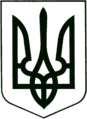 УКРАЇНА
МОГИЛІВ-ПОДІЛЬСЬКА МІСЬКА РАДА
ВІННИЦЬКОЇ ОБЛАСТІВИКОНАВЧИЙ КОМІТЕТ                                                           РІШЕННЯ №354Від 30.11.2023р.                                              м. Могилів-ПодільськийПро внесення змін до рішень виконавчого комітету міської ради від 26.05.2022 року №152, від 28.09.2023 року №282 Керуючись ст.ст. 29, 32, 59, 60 Закону України «Про місцеве самоврядування в Україні», розглянувши клопотання начальника управління освіти міської ради Чорного М.М., -виконком міської ради ВИРІШИВ:	1. Внести зміни до рішення виконавчого комітету міської ради від 26.05.2022 року №152 «Про безоплатну передачу з балансу управління освіти міської ради на баланс управління житлово-комунального господарства міської ради нерухомого майна комунальної власності Могилів-Подільської міської територіальної громади Могилів-Подільського району Вінницької області», а саме: додаток 1 викласти у новій редакції згідно з додатком 1, що додається. Все решта залишити без змін.2. Внести зміни до рішення виконавчого комітету міської ради від 28.09.2023 року №282 «Про безоплатну передачу на баланс управління житлово-комунального господарства міської ради нерухомого майна», а саме: додаток 1 викласти у новій редакції згідно з додатком 2, що додається. Все решта залишити без змін.3. Контроль за виконанням цього рішення покласти на заступника міського голови з питань діяльності виконавчих органів Слободянюка М.В..       Міський голова		                                       Геннадій ГЛУХМАНЮК                                                                         			               Додаток 1                                                                                                до рішення виконавчогокомітету міської радивід 30.11.2023 року №354                     Додаток 1                  до рішення виконавчого                 комітету міської ради                  від 26.05.2022 року №152Нерухоме майно комунальної власності Могилів-Подільської міської територіальної громади Могилів-Подільського району Вінницької області, що безоплатно передається з балансу управління освіти міської радина баланс управління житлово-комунального господарства міської радиПерший заступник міського голови                              	          Петро БЕЗМЕЩУК                                                                                                 Додаток 2                                                                                               до рішення виконавчогокомітету міської радивід 30.11.2023 року №354			       Додаток 1                                                                                                         до рішення виконавчого                                                                                                       комітету міської ради                                                                                                                                                                                                     від 28.09.2023 року №282Нерухоме майно комунальної власності Могилів-Подільської міської територіальної громади, що безоплатно передається з балансу управління освіти міської ради на баланс управління житлово-комунального господарства міської радиПерший заступник міського голови                              	          Петро БЕЗМЕЩУК№з/пНайменування, опис об’єкту АдресаРік побудовиЗагальна площа, кв. мБалансова вартість,грнЗалишкова вартість на 01.05.2022р.1.Господарський корпус; тепловий пункт;  щит станцій керування 2 шт.м. Могилів-Подільський, вулиця Василя Стуса, 54/71965199,8107537,00107537,00№з/пНайменування, опис об’єкту АдресаРік побудовиЗагальна площа, кв. мБалансова вартість,грнЗалишкова вартість на 22.09.2023р.1.Приміщення школи літ. «А», столова літ. «А1», ганки літ. «а-а4», погріб літ. «Б» Вінницька область, Могилів-Подільський район, с. Григорівка, вул. Шкільна, 1719311673,7304657,00304657,002.Сарай літ. «В» 193121,75036,005036,003.Вбиральня літ. «Г»19319,011816,0011816,004.Лічильник електричної енергії NIK 23011445,00722,50